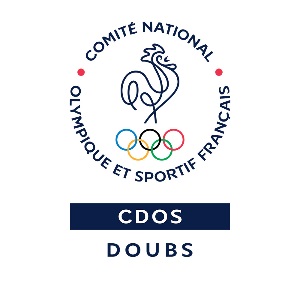 A remettre au responsable de votre club avant le 30/11/2021AUCUNE DEMANDE RETOURNEE DIRECTEMENT PAR LES FAMILLES NE SERA TRAITEEJe soussigné ……………………………………………………………………………………………………………………………Né le ………………………… à …………………………………………………Demeurant : ……………………………………………………………………………………………………………………………Tel : ……………………………………………………..Licencié au club de : Discipline : Demande l’attribution d’une « Aide financière du CDOS Doubs » pour la saison sportive 2021-2022 Etudiant(e) boursier échelon 4 agé(e) 18 à 25 ans – justificatif : Récapitulatif de bourse précisant l’échelon Adulte handicapé(e) âgé(e) de 20 à 25 ans bénéficiaire AAH – justificatif : Attestation de perception de l’AAH Adulte handicapé(e) âgé(e) de 18 à 20 ans AAEH– justificatif : Attestation de perception de l’AAEHFait à ………………………………………. Le …………………………………………..Signature Partie à remplir par le clubJe soussigné ………………………………………………………. Président ou représentant du club, certifie sur l’honneurque l’adhérent nommé ci-dessus est adhérent de mon club pour la saison 2021-2022. Avant réduction e montant de sa cotisation s’élève à                                                €Il remplit les conditions pour recevoir une « réduction » que je m’engage à déduire de sa cotisation.Fait à ………………………………………. Le …………………………………………..Signature et cachet du club